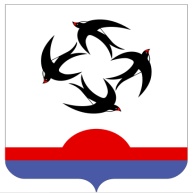 АДМИНИСТРАЦИЯ КИЛЬМЕЗСКОГО РАЙОНАКИРОВСКОЙ ОБЛАСТИПОСТАНОВЛЕНИЕ11.09.2023					      		    	     		             № 352пгт КильмезьОб утверждении административного регламента по предоставлению муниципальной услуги «Предоставление земельного участка, находящегося в государственной или муниципальной собственности, гражданину или юридическому лицу в собственность бесплатно»       В соответствии с Федеральным законом от 27.07.2010 № 210-ФЗ «Об организации предоставления государственных и муниципальных услуг» и постановлением администрации Кильмезского района Кировской области от 11.03.2022 № 94 «Об утверждении Перечня муниципальных услуг, оказываемых органами местного самоуправления и муниципальными учреждениями муниципального образования Кильмезский муниципальный район Кировской области, подлежащих включению в реестр муниципальных услуг и предоставлению в электронном виде», администрация Кильмезского района ПОСТАНОВЛЯЕТ:1. Утвердить административный регламент по предоставлению муниципальной услуги «Предоставление земельного участка, находящегося в государственной или муниципальной собственности, гражданину или юридическому лицу в собственность бесплатно», согласно приложению.2. Признать утратившими силу:2.1. Постановление администрации Кильмезского района от 19.09.2019 № 368 «Об утверждении административного регламента по предоставлению муниципальной услуги «Предоставление земельных участков, расположенных на территории муниципального образования, в собственность бесплатно».2.2. Постановление администрации Кильмезского района от 20.01.2020 № 31 «О внесении изменений в постановление администрации Кильмезского района от 19.09.2019 № 368».3. Опубликовать настоящее постановление на официальном сайте администрации Кильмезского района в информационно-телекоммуникационной сети «Интернет».И.о. главы администрацииКильмезского района                                                                                Т.Н. Чучалина___________________________________________________________________ПОДГОТОВЛЕНО:Главный специалист по землеустройству                               Г.Г. Бикмухаметова11.09.2023СОГЛАСОВАНО:Начальник управления планированияи экономического развития                                                           Г.П. Четверикова11.09.2023ЛИНГВИСТИЧЕСКАЯ ЭКСПЕРТИЗА ПРОВЕДЕНА:Управляющий деламиадминистрации района, заведующийотделом организационнойи кадровой работы			                                                   М.Н. Дрягина11.09.2023РАЗОСЛАТЬ: Администрация района – 2, УПЭР – 1, мун. услуги – 1.экз.ВСЕГО: 4 экз.